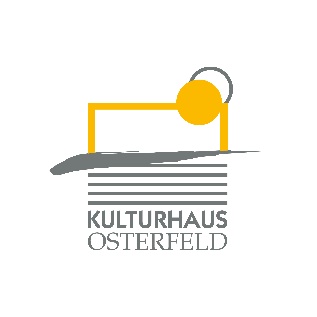 PRESSEMITTEILUNGAm Donnerstag, 19. März um 09.30 Uhr und 10.45 Uhr findet das Kindertheaterstück Wo Himmel und Meer das Blau tauschen im Studio des Kulturhauses Osterfeld statt.Wenn man aufs Meer schaut, sieht man eine magische Linie zwischen Himmel und Wasser. Schon von klein auf wollte Cordula Nossek wissen, woraus diese Linie besteht. Stundenlang lag sie auf der Lauer, wie eine Katze, um sie einzufangen. Es ist ihr leider nicht gelungen– sie war immer ein Stück voraus. Unerreichbar!Für Kinder ab 2 Jahren 

Eintritt: € 5,00 / erm. 3,00 · Gruppen ab 10 Personen: € 3,00Karten und Informationen gibt es im Kulturhaus Osterfeld (07231) 3182-15, dienstags bis samstags, 14.00 bis 18.00 Uhr, per Mail unter: karten@kulturhaus-osterfeld.de und an allen bekannten Vorverkaufsstellen oder unter www.kulturhaus-osterfeld.de.  i.A. Christine SamstagPresse und Sekretariat